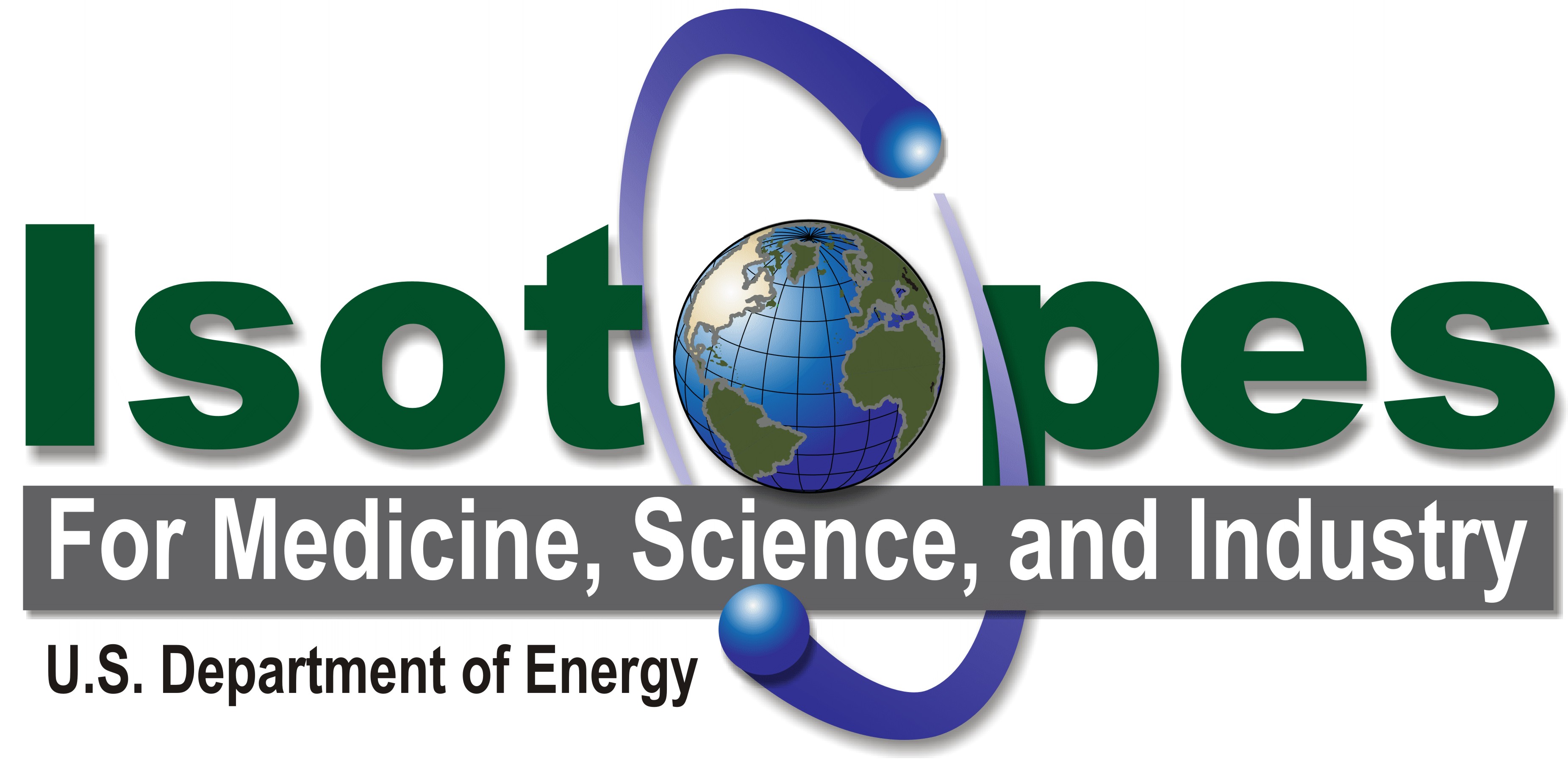 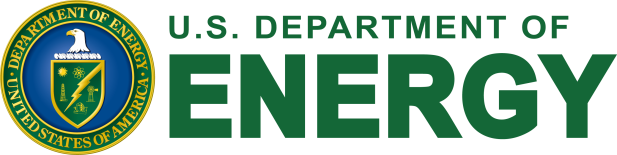 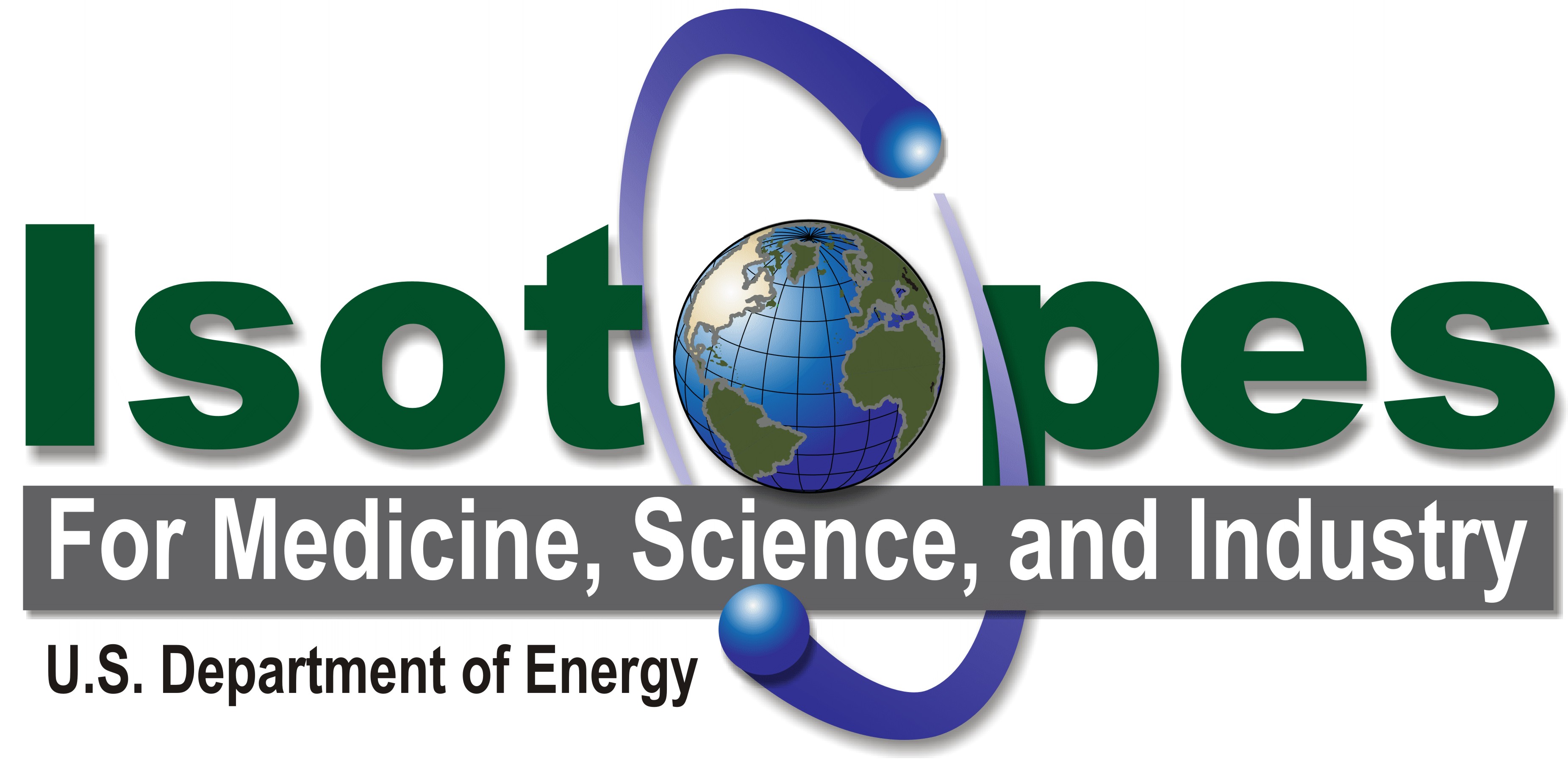 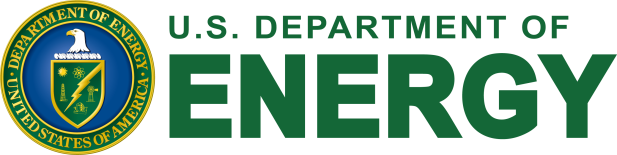 5th Workshop on Isotope Federal Supply and Demand	Wednesday, November 9, 2016	Hyatt Regency Bethesda, MarylandREGISTRATION FORMPlease return by October 26, 2016Fax:  301-903-3833E-mail to:  SC.IsotopeWorkshop@science.doe.govNAME:	……………………………………………………………………………………Organization:	………………………………………………………………………ADDRESS:	………………………………………………………………………………TEL:   …………………………………….	FAX:	………………………………….E-MAIL:	…………………………………………………………………………………SPECIAL NEEDS: 	……………………………….……………………....……………Will you be attending the Workshop on November 9, 2016?	Yes				No	No, but I would like to receive further information about the workshop or future events.	Yes, and I would be interested in making a brief presentation at the workshop about my Agency’s demand and/or supply of isotopes; or about a concern my Agency has on the supply/demand of an isotope.Workshop Web Site:  Workshop on Isotope Federal Supply and Demand